 IMRAN                                                        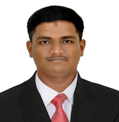 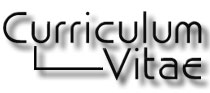 IMRAN.373826@2freemail.com Seeking a challenging position in your esteemed organization where my technical liaison and co-ordination skills can be effectively utilized to improve operations and contribute to the company’s growth.B.Tech Mechanical – 8.2 CGPA  (2011 – 2015) Dr.M.G.R. Educational and Research Institute University.H.S.C  - 68 % in the year of 2011 C.S.I  Kellet Higher Secondary School.S.S.L.C – 86 % in the year of 2009C.S.I  Kellet Higher Secondary School.Company Name 	: 	M/S GGS ENGINEERING WORKSDesignation 		: 	SupervisorDuration 		:  	2 Years (July 2015- July 2017)Experienced in manpower handling, material handling and quality inspection involved in various projects within the company Windows Installation, Interior Fittings, and vestibule door arrangement.Good team player.Ability to handle pressure and still produce good results under such situations.Ability to communicate well with the team.Hard working, sincere, committed, and honest. Problem solving techniques.Project Name				:	Solar Photovoltaic Lighting SystemDuration					:	6 MonthsOrganization				:	Dr.M.G.R. Educational and Research InstituteDescription	:	The project is described by solar power generator produces electricity from the sun that can be used to power small home appliances like lamps and fans.  Company			:	M/s Brakes India Private LimitedDuration			:	15 DaysDescription		:	In this training we have learned about various types of brakes manufacturing process.DOB			:	14.09.1992GENDER			:	MaleMARTIAL STATUS	:	SingleRELIGION		:	MuslimNATIONALITY		:	INDIANVISA VALID TILL         :            20/12/2017              LANGUAGES KNOWN:Tamil (Speaking, Writing)English (Speaking, Writing)Urdu (Speaking)Hindi(Speaking)                    I, Imran  hereby declare that the details furnished above are true to the best of my conscience and belief. The original proofs will be provided as and when required.PLACE	: DUBAI DATE   	: 																					SIGNATUREOBJECTIVEEDUCATIONWORK EXPERIENCEPERSONAL TRAITSPROJECT DETAILSIMPLANT TRAININGPERSONAL DETAILSDECLARATION